ΠΙΝΑΚΑΣ ΑΠΟΦΑΣΕΩΝ  ΔΗΜΟΤΙΚΟΥ ΣΥΜΒΟΥΛΙΟΥ ΔΗΜΟΥ ΚΕΦΑΛΛΟΝΙΑΣ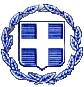 ΕΛΛΗΝΙΚΗ ΔΗΜΟΚΡΑΤΙΑΝΟΜΟΣ  ΚΕΦΑΛΛΗΝΙΑΣ ΔΗΜΟΣ  ΚΕΦΑΛΛΟΝΙΑΣ Δ/ΝΣΗ ΔΙΟΙ/ΚΩΝ ΥΠΗΡΕΣΙΩΝΤΜΗΜΑ ΔΙΟΙΚ/ΚΗΣ ΜΕΡΙΜΝΑΣ & ΥΠΟΣΤΗΡΙΞΗΣ ΠΟΛΙΤΙΚΩΝ ΟΡΓΑΝΩΝΠληρ. Βασιλείου ΝατάσαΤαχ. Δ/νση : Πλατεία Βαλλιάνου28100 ΑΡΓΟΣΤΟΛΙΤΗΛ: 2671360 158@dimsimkef@gmail.com                                                                              Αργοστόλι:  31/12/2018                                 Αριθ. Πρωτ:  36282ΕΛΛΗΝΙΚΗ ΔΗΜΟΚΡΑΤΙΑΝΟΜΟΣ  ΚΕΦΑΛΛΗΝΙΑΣ ΔΗΜΟΣ  ΚΕΦΑΛΛΟΝΙΑΣ Δ/ΝΣΗ ΔΙΟΙ/ΚΩΝ ΥΠΗΡΕΣΙΩΝΤΜΗΜΑ ΔΙΟΙΚ/ΚΗΣ ΜΕΡΙΜΝΑΣ & ΥΠΟΣΤΗΡΙΞΗΣ ΠΟΛΙΤΙΚΩΝ ΟΡΓΑΝΩΝΠληρ. Βασιλείου ΝατάσαΤαχ. Δ/νση : Πλατεία Βαλλιάνου28100 ΑΡΓΟΣΤΟΛΙΤΗΛ: 2671360 158@dimsimkef@gmail.com                                                     27ης τακτικής δημόσιας συνεδρίασης  που πραγματοποιήθηκε την  28η    Δεκεμβρίου   2018   ημέρα  Παρασκευή και  ώρα  12:00   422/18 Έγκριση 16ης  αναμόρφωσης τροποποίησης προϋπολογισμού Δήμου Κεφ/νιάς οικ. έτους 2018Εγκρίνεται ομόφωνα423/18 Έγκριση τροποποίησης μελέτης και καθορισμός τρόπου ανάθεσης αυτής με τίτλο:«Προμήθεια παστεριωμένου γάλακτος εργατοτεχνικού προσωπικού Δήμου Κεφ/νιάς και Νομικών Προσώπων για το έτος 2019» προκειμένου να συμπεριληφθούν οι ανάγκες σε γάλα του Ο.Κ.Α.Π και των Σχολικών Επιτροπών.Εγκρίνεται ομόφωνα424/18 Τροποποίηση συστατικής πράξης Δ.Ε.Υ.Α.Κ ως προς το άρθρο 6 με τίτλο: «ΚΕΦΑΛΑΙΟ-ΠΕΡΙΟΥΣΙΑ».Εγκρίνεται κατά πλειοψηφία425/18 Εισήγηση για την έγκριση  σύναψης Προγραμματικής Σύμβασης  και υποβολής αίτησης χρηματοδότησης για την εκτέλεση της Πράξης:«ΓΕΝΙΚΟΣ ΣΧΕΔΙΑΣΜΟΣ ΥΔΡΕΥΣΗΣ & ΣΧΕΔΙΟ ΑΣΦΑΛΕΙΑΣ ΝΕΡΟΥ ΔΗΜΟΥ ΚΕΦΑΛΛΟΝΙΑΣ» Π/Υ  247.190,40 € με ΦΠΑ 24%»Εγκρίνεται ομόφωνα426/18 Έγκριση μελέτης και καθορισμός τρόπου ανάθεσης του έργου με τίτλο:«ΑΝΤΙΚΕΡΑΥΝΙΚΗ ΠΡΟΣΤΑΣΙΑ στα 1) Σχολικό Συγκρότημα Κεραμειών, 2) Γυμνάσιο-Λύκειο Πάστρας, 3) Γυμνάσιο-Λύκειο Σάμης, και 4) 5ο Δημοτικό Σχολείο Αργοστολίου».Εγκρίνεται ομόφωνα427/18 Έγκριση φακέλου Δημόσιας Σύμβασης με τίτλο: «ΕΠΙΚΑΙΡΟΠΟΙΗΣΗ ΑΡΧΙΤΕΚΤΟΝΙΚΗΣ ΜΕΛΕΤΗΣ ΚΑΙ Η/Μ ΕΓΚΑΤΑΣΤΑΣΕΩΝ ΝΑΥΤΙΚΟΥ ΜΟΥΣΕΙΟΥ ΙΟΝΙΟΥ»Εγκρίνεται κατά πλειοψηφία428/18 Λήψη απόφασης προκειμένου το ΠΡΑΣΙΝΟ ΤΑΜΕΙΟ να προχωρήσει σε σύσταση δεσμευμένου λογαριασμού στο ΤΑΜΕΙΟ ΠΑΡΑΚΑΤΑΘΗΚΩΝ ΚΑΙ ΔΑΝΕΙΩΝ με το ΔΗΜΟ ΚΕΦ/ΝΙΑΣ για το έργο που έχει ενταχθεί στο πλαίσιο του ΧΡΗΜΑΤΟΔΟΤΙΚΟΥ ΠΡΟΓΡΑΜΜΑΤΟΣ «ΔΡΑΣΕΙΣ ΠΕΡΙΒΑΛΛΟΝΤΙΚΟΥ ΙΣΟΖΥΓΙΟΥ» έτους 2018 με τίτλο: «ΑΠΟΠΕΡΑΤΩΣΗ ΑΝΑΠΛΑΣΗΣ ΚΕΝΤΡΙΚΗΣ ΠΛΑΤΕΙΑΣ ΟΙΚΙΣΜΟΥ ΒΛΑΧΑΤΩΝ».Εγκρίνεται ομόφωνα                                                                                       Ο  ΠΡΟΕΔΡΟΣ                                                                   ΣΤΑΥΡΟΣ-ΓΕΡΑΣΙΜΟΣ  ΑΛΥΣΑΝΔΡΑΤΟΣ 